Инструкция «Как записаться на мероприятие, в т.ч. для детей с ОВЗ и инвалидностью на Навигаторе дополнительного образования детей»Вам необходимо зайти на официальный сайт «Навигатор дополнительного образования Тюменской области» https://edo.72to.ru/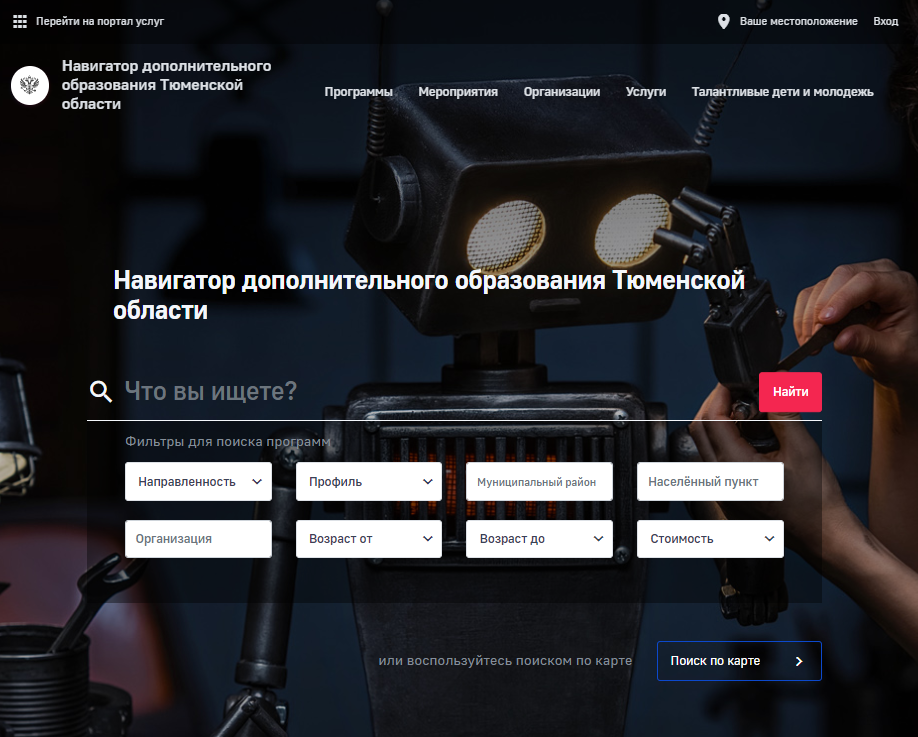 Выбрать на панели вкладок вкладку «Мероприятия»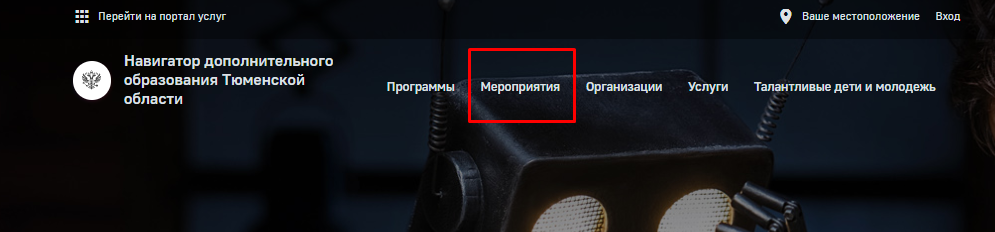 Находясь во вкладке «Мероприятия» установить «галочку» в фильтре «Для детей с ОВЗ»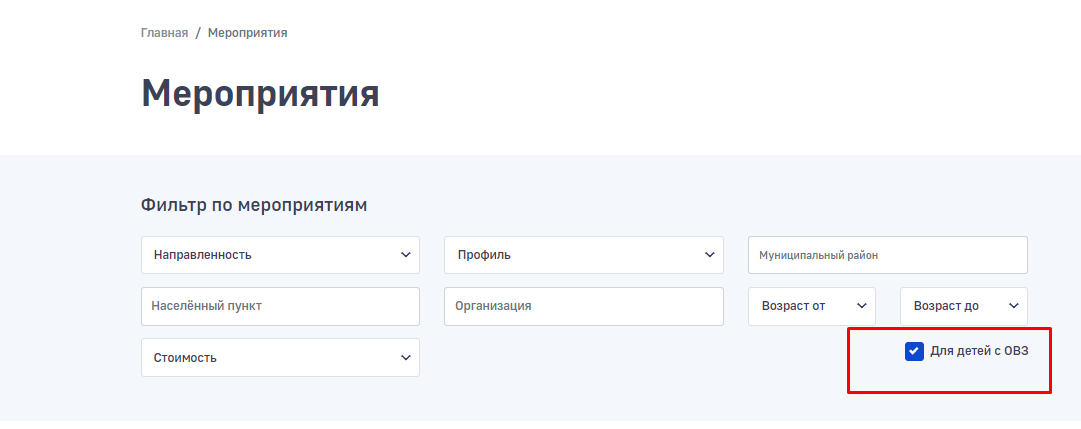 При необходимости можно добавить дополнительные фильтры, такие как «Населенный пункт», «Организация» и др., что позволит отсортировать необходимые мероприятия для детей с ОВЗ в нужном Вам населенном пункте, в конкретной организации и т.д., по выставленным Вами фильтрам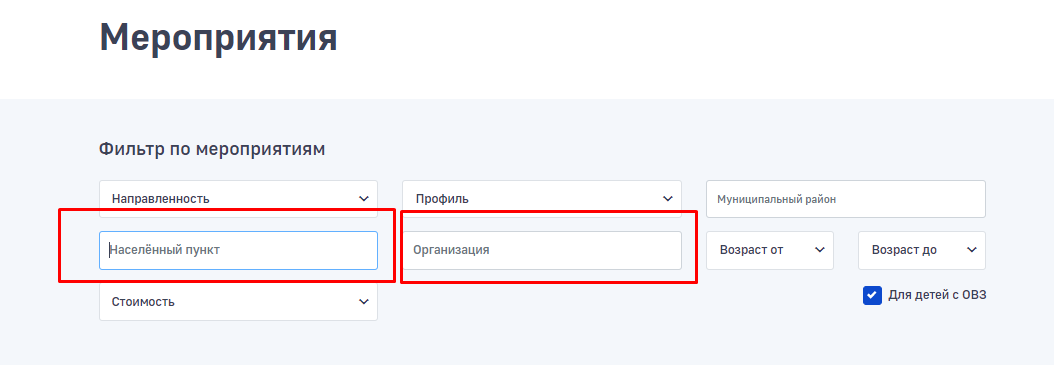 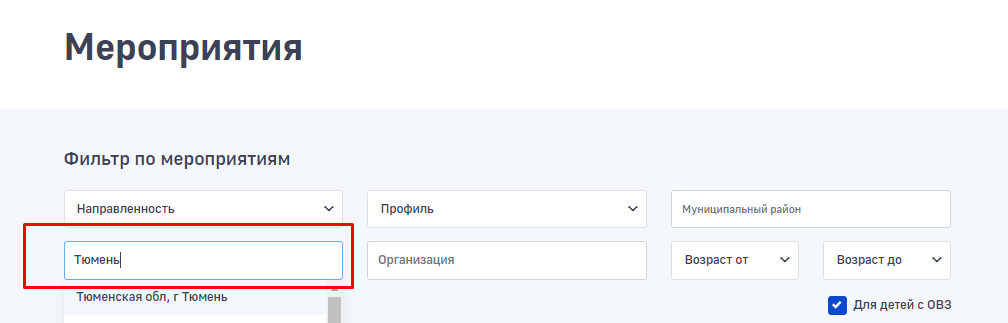 Далее воспользуйтесь дополнительным фильтром и отсортируйте мероприятия по названию, направленности, профилю и др.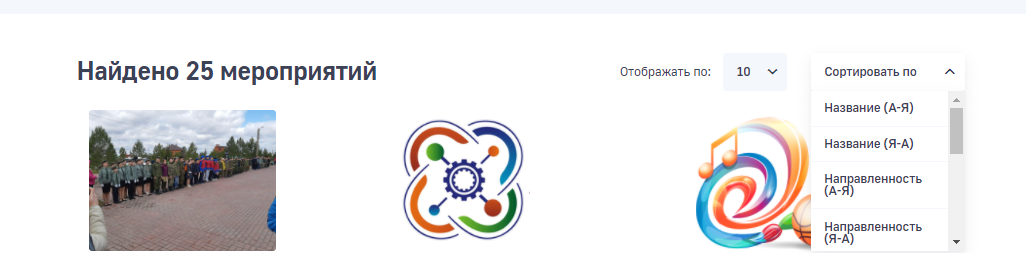 Выберите понравившееся мероприятие – наведите курсор на мероприятие и нажмите на него левой клавишей мыши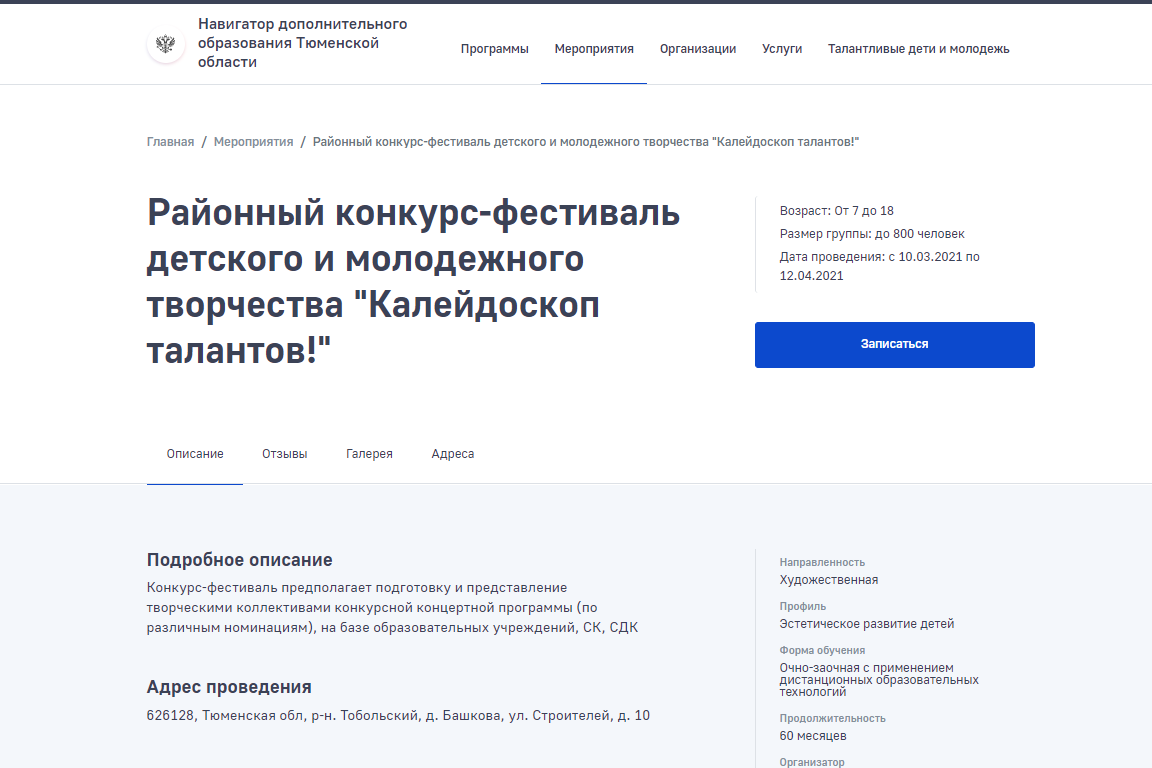 При желании записаться на Мероприятие нажмите на активную кнопку «Записаться» 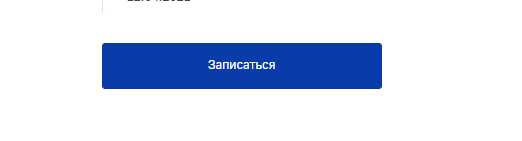 Информация в форму заявления на Мероприятие подтянется автоматически с сайта «Госуслуги». Вам необходимо проверить все данные на актуальность: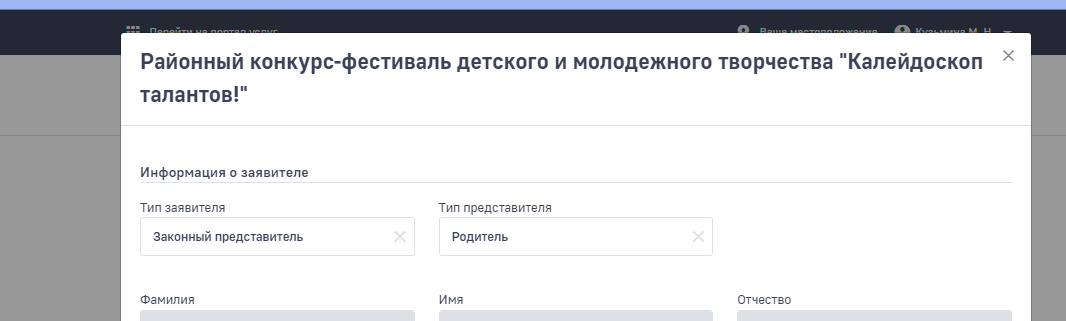 Важно!  При необходимости актуализируйте адрес почты в личном кабинете ЕСИА!Выберите ребенка из списка (при условии, если дети занесены в вашем личном кабинете на сайте «Госуслуги», то информация по детям подтянется автоматически) или занесите вручную нового ребенка: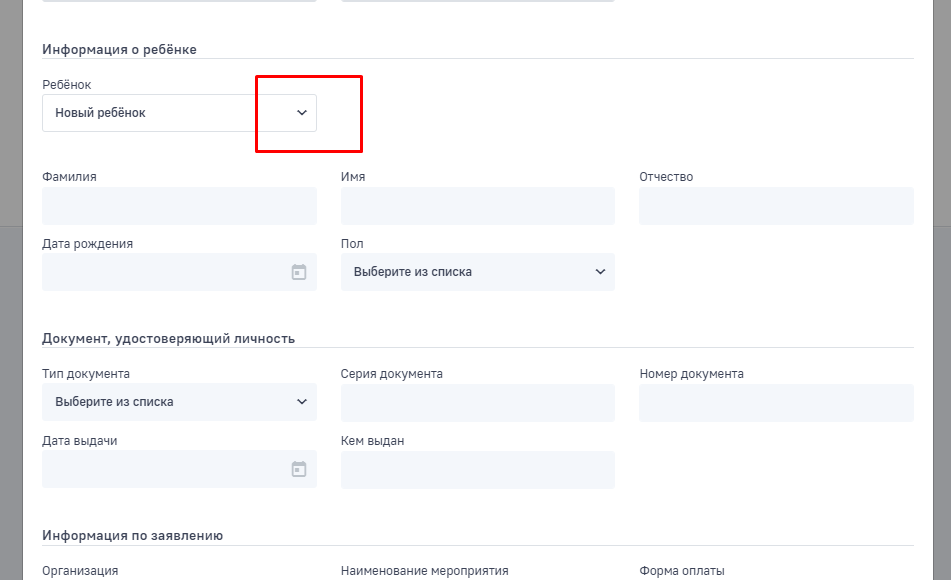 Поставьте «галочку» в разделе «Согласие на обработку персональных данных» и нажмите на кнопку «Отправить»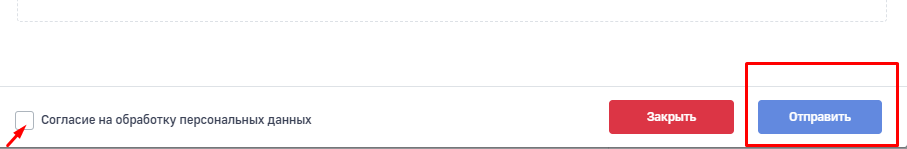 Отправка заявки на участие в выбранном Вами Мероприятии завершена.Ожидайте информационного письма на вашу электронную почту.